РисованиеДобрый день, уважаемые родители! Предлагаем Вам сегодня провести с вашим малышом занятие по рисованию. Познакомить детей с техникой печатания ладошкой: учить опускать в гуашь всю ладошку и делать отпечатки, дополнять изображение деталями с помощью пальчиков и кисточки. Развивать восприятие, внимание.Для работы вам потребуются: голубой лист бумаги, широкая мисочка с разведенной гуашью, гуашь, кисть, тряпочка.Прочитайте ребенку отрывок из стихотворения Э. Успенского «Разноцветная семейка»:Жил осьминогСо своей осьминожкой,И было у нихОсьминожков немножко.Но однажды камбалаМаму в гости позвала,Чтобы с ней на глубинеПоболтать наедине.Только мама за порог —Малыши с кроватей скок,Стулья хвать,Подушки хвать —И давай воевать!Долго сонный осьминогНичего понять не мог.Желтый сынСидит в графине,По буфету скачет синий,А зеленый на люстре качается.Ничего себе день начинается! - Почему осьминогов так интересно зовут? ( у них по восемь ног)Предложите ребенку нарисовать маму-осьминога! Дайте лист бумаги голубого цвета. Помогите малышу опустить ладонь в мисочку с гуашью и сделать отпечаток внутренней стороной растопыренной ладони на бумаге. Когда отпечаток высохнет, дорисуйте глаза, рот. Предложите ребенку рядом с осьминогом нарисовать кисть водоросли, а пальчиками изобразить камни.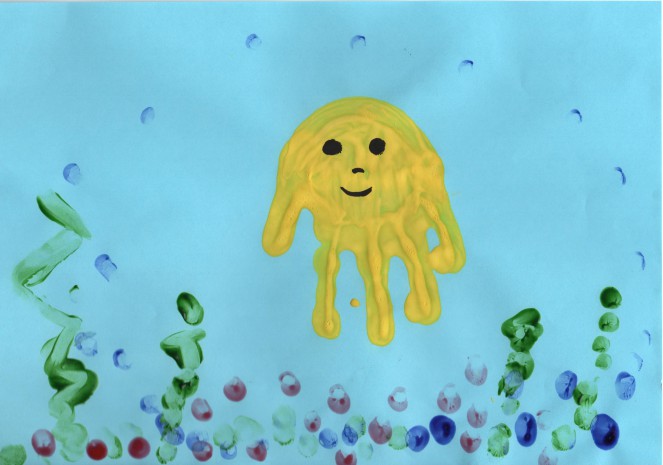 